                                                                    BAPHAHT 7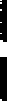 Часть 1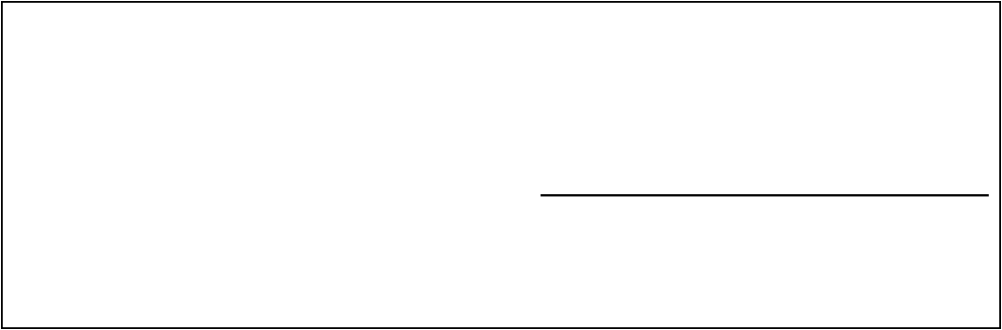 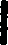 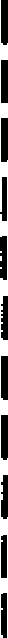 Прочигайге гексги выполииге вцqаиия ї—й.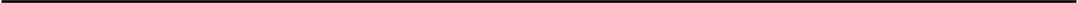 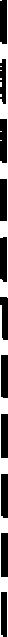 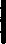 Скажите два предложения, в которых верно передача ГЛАВНАЯ информация, еодержащаяея в текете. Запишите вомера отих оред- ложеяий.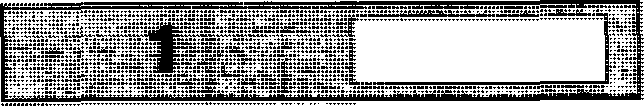 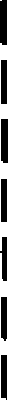 Тёплый воздух создаёт  из бесформеввого  кристалла  льда краеи-вейтие  многогранвые енежинки.Удивительная форма свеживки обуеловлева ее прохождевием через воздушваіе елои развой температуръі, которая влияет на рост и симметрию снежных криеталлов.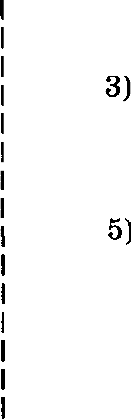 Потоки  очень  холодного  воздуха  и тёолого  воздуха формируютснежный криеталлик,  который растёт в высоту.4) Симметричеекие многогравные пластинки енеживок  —  уви- кальные    творения,    соадаваемые   природой.Падая на землю, енежинки проходят ве одив температурвый слой, по-разному формирующий их форму, ооотому чередоваяие холодного и тёплого воздуха превраіцает криеталлики снега в увикальяое творевие.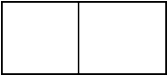 Ответ:      2.	Какое  из  приведённых   ниже  слов  или  сояетаиий  слов должно быть I	на  месте  пропуска   во  втором  (2)  оредложевии   текета? Выоитите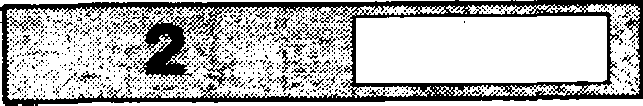 ПTO СЛОВО  (еочетавие слов).ј	Наоборот,i	Так,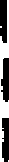 К  сожалению,ОДвакОВо-оервых,Ответ:	 	T2Прочитайте фрагмевт еловарвой статьи, в которой приводятея зна- чения слова ФОРМА. Определите значение, в котором это слово использовано в первом (1) предложении текета. Выоитите цифру, соответствующую этому значению в приведенном фрагменте сло- варвой статьи.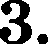 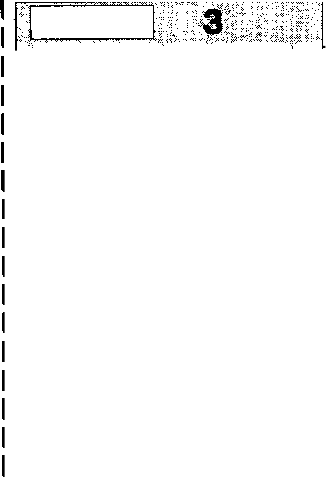 ФОРМА,  -ьі; ж.Способ существования содержание, неотделимый от него и слу- жащий его выражевием.  Единство  ф. и содержание.Внешний варужвый вид предмета. Земля имеет ф. шара. Квад- ратная ф. М редмет изогнутой ф.Совокупность   приёмов   и  изобразительвых  средств художествев-ного произведения. Мовествовательная ф. Ф. cmuxa.Уставовлеввый образец чего-в. Дoвtъ сведения по ‹fi. Готовые лекарственные   ‹fi.  (готовые  лекарства).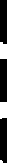 Приспособлевие для придавия  чему-в.  тех или ивых ояертаяий.Литвйнол  ф. Ф.  для выпечки.Ответ:	 	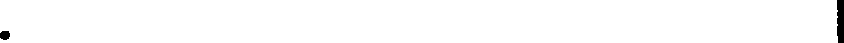 4.		В одвом  из  приведевных  виже слов  допущева  отибка в ооставовке	 удареяия: HEBEPHO выделена буква, обозначающая ударный глас-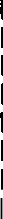 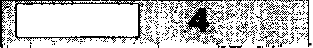 выи  звук.  Выпитите  это слово.ведУг отрОяество экспЕрторибЫв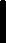 Ответ:	 	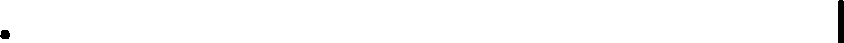 В одяом из  приведеввых ниже  предложевий  HEBEPHO  употребле- во выделенвое слово. Исправьте лексическую ошибку, подобрав к выделевяому  слову паровим.   Запишите  подобравное слово.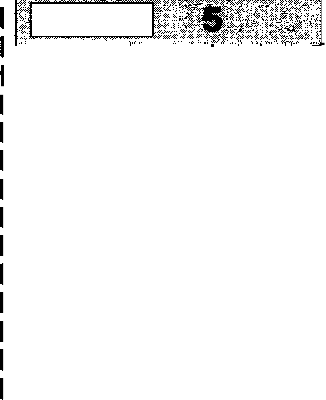 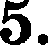 Роряые курорты во мвогих случаях обладают БЛАРОТВОРНЫМ физиологическим действием.Всем было повятяо,  что упущеяная  ВЫРОДА  не дает покоя дирек-тору аавода.Дед  Пpoxop  НАРАСТИЛ  семерых  сыновей  и двух дочерей.Среди  основных  признаков  ВЫСОТНОИ  болезни  выделяют голово-кружевие, головвую боль, одытку, сердqебиение. ДЛИТЕЈІЬНАЯ  прогулка пошла ва пользу больному.Ответ:  	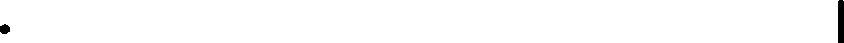 6.	В одвом из выделеввых  ниже слов довущена  ошибка в образова-	 вии формы слова. Исправьте отибку и запишите слово правильно.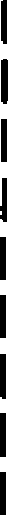 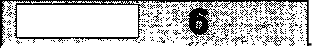 ПРИЛЯЖЬТЕ ва дивав наимевее УДАЧНЫЙ ДЕВЯТЬЮСТАМИ градусами ПОЛУТОРАСТА рублями ОБОИХхирургов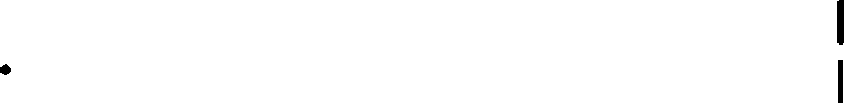 Ответ:  	Остановите соответствие между грамматическими ошибками и предложевиями, в которых они дооущены: к каждой позиции  пер- вого етолбда подберите соответствующую позицию из второго  етолбца.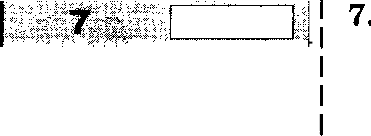 ГРАММАТИЧЕСКИЕ ОІІІИБКИ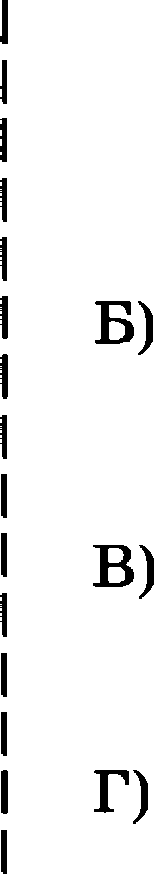 А)		нарушение	связи	между	1) подлежащим и сказуемым неправильное			построение предложения		е		косвеннойШРЕДЛОИКЕНИЯВ журнале ‹Юноети + была впервые опубликована no- весть Б. Васильева ‹А зори здесь  тихие›.речьюнарушение в построении предложения с причаетным оборотомваруюение в поетроении предложения с нееогласо- ванным приложевием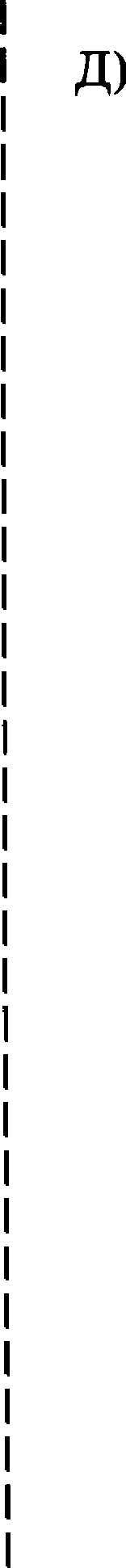 2) Мы знаем писателей, благо- даря которых оживают етравицы  истории.     Ромавы Толстого и Достоев- ского инсденировались ки- ворежиссерами США, Фран- ции,   Италяи,  Японии.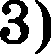 неправильное   употребление	4) падежяой	формы	сущеет- вительного с предлогом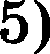 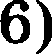 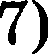 8)9)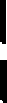 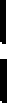 Нравственные, отические вормы должны быть переня- ты вами из опыта великих мастеров прошлого.Александр Николаевич Ост- ровский — знаменитый рус- ский писатель и драматург, оказавший значительное влияние на развитие нацио- нального театра.В «Песне про купца Калаш- яикова+ М.Ю. Лермонтова отражены поэтичеекие раз- ммшления не столько  об эпохе  Ивана   Грозного, сколько о евоей еовременво- ети,   о   правах   человеческойЛИЧНОСТИВеем   е   детства   знакома ис-ТО}ЗИЯ        &   ГЛИ,  ВОСПИТіlННОРОволчъей		стаей	и	сражаю- щемся с тигром Шерханом. Никто	из	декабриетов	не ожидали   никаких  милостейTapae Бульба сказал сы- вовьям, что «поедете в 3a- оорожекую Сечь и будете еражатьея  е  ляхами» .Напишите  в  таблицу  выбранные  цифры  оод  еоответетвуюідими  бу-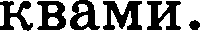 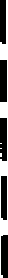 Ответ: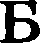 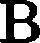 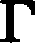 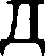 74Определите слово, в ’котором пропущена бепударвая проверяемая гласная  корня.  Выпишите  это слово,  вставив  орооуіqеяную букву.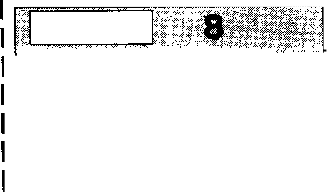 пол..жение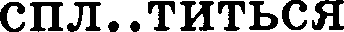 сотв..рить откл..невие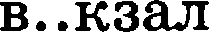 Ответ:	 	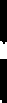 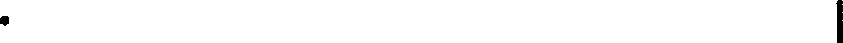 Определите ряд, в котором в обоих словах пропущена одна и та же буква.  Выпишите  эти  слова,  вставив  пропущенную  букву.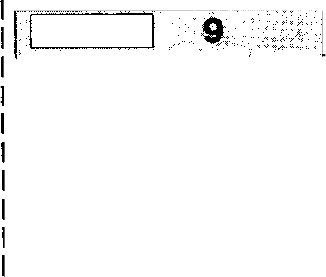 бе..системный, чре..мерный пр..бежка, п..ведующий..тремовтировать, з..кричать..бливать, н..дкушеяныйп..ходка,  п..двёрнутаяОтвет:  	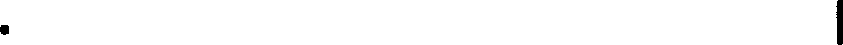 Выпишите  слово, в котором на месте пропуска пишется буква Е.	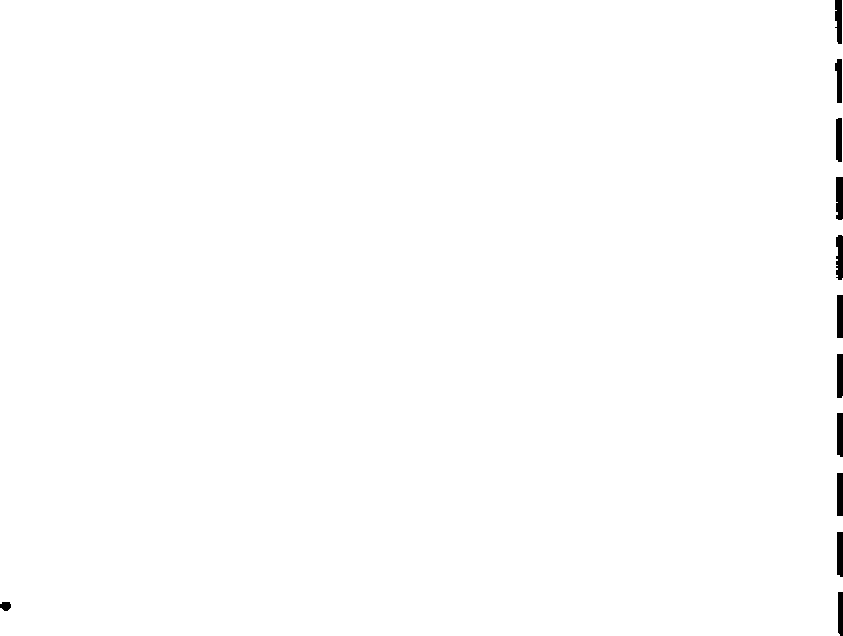 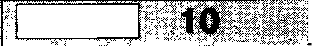 размен..ватьрасхаж..вать приукраш..вать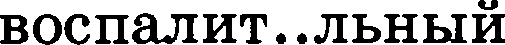 разборч..выйОтвет:	 	Выпишите  елово,  в  котором  на  месте  пропуска  пишется буква И.	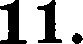 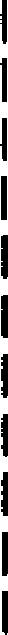 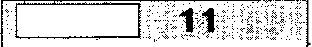 привлека..мыйстел..тся определя..шь уравновеш..нный пригон..шьОтвет:	 	Определите	предложение,	в	котором	НЕ	со	словом	пишется	 СЛИТНО.  Раскройте  скобки  и  выпишите  это слово.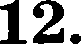 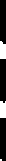 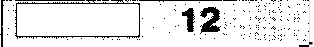 Когда-то в старые  годы здешние мужички (НЕ)БРЕ8ГОВАЛИ  од- Ј ним тихим и прибыльным промыслом: проверяли идущих е Лены Ј золотитников.	i(НЕ)НАЙДЯ  ковриги на меете, Настёна испугалась.Она уже ни  на  что  не  надеялась,  но  какая-то  (НЕ)СПОКОЙНАЯ, Ј упрямая   жуть   в  сердце   заставляла   её   искать   продолжение   истории   I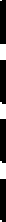 С  TOПOQOMНастёна уже была (НЕ)РАДА  тому,  что свяпалась  с ним.  К  такому  повороту  дела  старик  оказался (НЕ)ГОТОВ.Ответ:	 	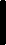 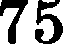 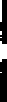 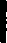 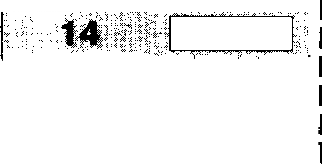 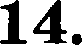 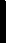 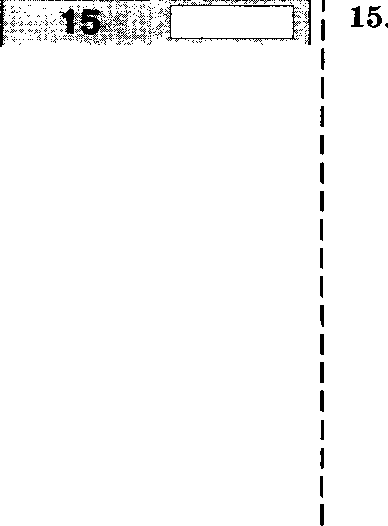 Ј 16.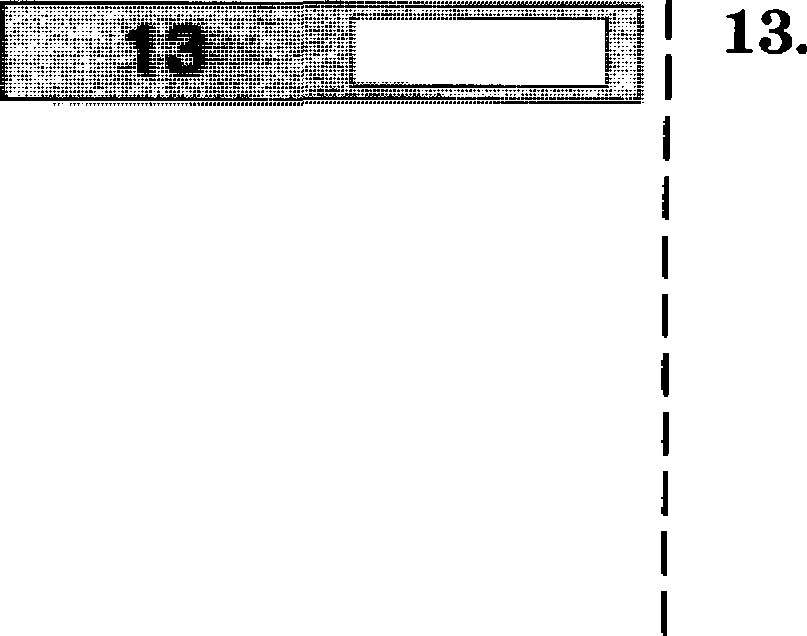 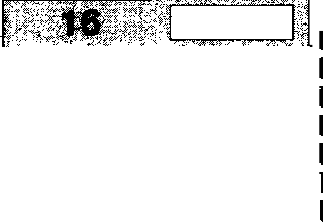 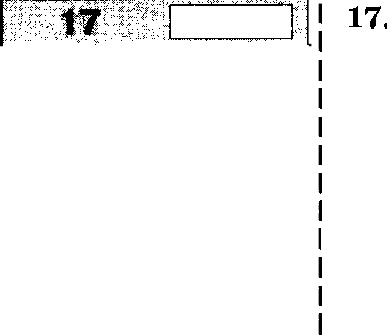 Найдите  предложение,  в  котором  оба  выделенных  елова пишутеяСЛНТНО. Раснройте снобки  и  выпишите  оти  два  елова. ЧТО(БЫ)  вам посоветовать  посмотреть  (ВО)ВРЕМЯ окскурсии?Мы	отправились	в	Карелию,	ЧТО(БЫ)	полюбоватьея	ТËМ-НО(СИНИМИ) озёрами.С	деоресеией	вужно	бороться	во	ЧТО(БЫ)	то	ви	стало, ПОТОМУ(ЧТО) она может етать причиной различных заболеваний. (НА)ПРОТЯЖЕНИИ нескольких лет в отом (СРЕДНЕ)РУССКОМ городке   жил    известный   художник.(ПО)ЧЕМУ мы с вами (ВО)ВРЕМЯ не встретились? Ответ:	 	Скажите  все цифры,  на месте которых  оишетея Н.Охотники остановились у озера, восторге(1)о любуясь его ce- ребря(2)ой гладью, яистыми песяа(З)ыми берегами, лебеди(4)ой стаей, величаво плавающей у берега.Ответ:	 	Раеетавьте знаки препинания. Скажите два предложения, в кото- рых нужно поставить ОДНУ запятую. 8апитите номера отих предложений.Иеключительное   право   дутевладения    гибельяо   сказалоеь  какна судьбах  России  так  и  на еудьбах  дворянетва.Пьяная  похвальба  Хлеетакова  оказывается  евязаввой  е  главнойтемой  комедии  и  е её  символичееким вазваяием.По чинам в XVIII веке елуги ноеили блюда на званых обедах и сидевтие ва ‹вижвем + ковце етола гоети чаето еозерqали лить оуетые  тарелки.Концерт был  ни  то ви её.Культура имеет коммуникаqиоввую и еимволичеекую природу.Ответ:	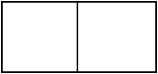 Раеетавьте знаки орепияания: укажите вее qифры, ва месте кото- рых  в оредложевии  должвы  етоять завятые.Во тьме (1) провиааввой  редким  сырым  тумавом  (2)  еле-еле было видво дорогу (3) иавивающуюся  среди голых  холмов.Ответ:	 	Раеетавьте зяаки вревинавия: укажите все цифры, ва меете кото- рых в предложении должны етоять запятіяе.Сопоставляя «Детство» Л.Н.  Толстого  и  «Детство  Никиты» А.Н. Тоастого, мы видим, ято некоторые обьюаи (1) всё-таки (2) сохравялись в дворявских семьях веизмеввыми ва протяжении десятиаетий. Например (3) мааьяик 10—12 лет должев был ездить верхом варавве со взрослыми.Ответ:	 	76Расставьте знаки препивавия: укажите цифру(-ы), ва месте кото-	 рой(-ых)  в предложении  должна(-ы)  стоять запятая(-ые).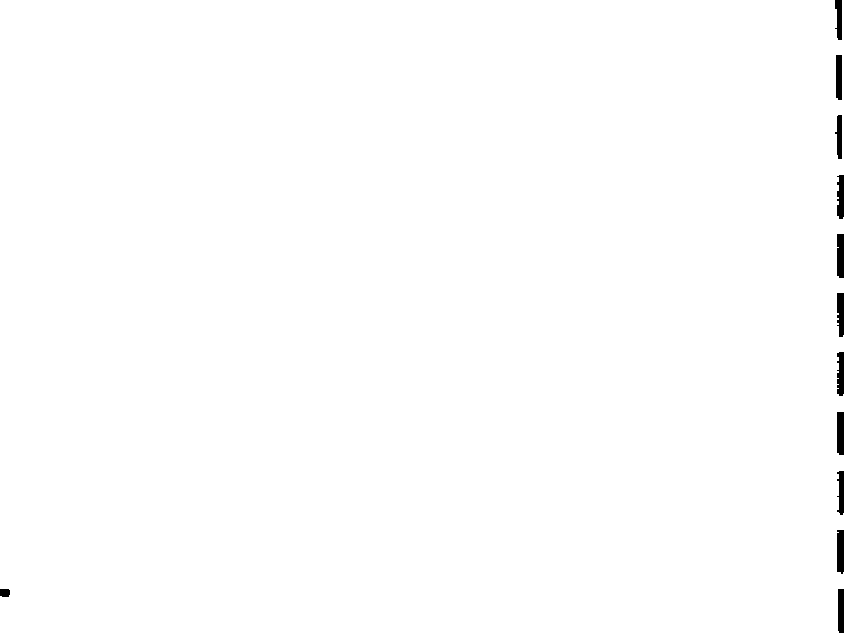 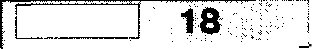 ‹•Папоротвики в лесу» И.И. Шиткива исполвевы с лёгкой жи- вописвой аепривуждёввостью (1) и свободой (2) в освове  кото- рой (3) лежит абсолютвое звавие художником всех форм расти- тельвого мира (4) поражающего своим развообразием.Ответ:	 	Расставьте зваки препинавия: укажите все дифры, на месте кото-	 рых  в предложении  должны стоять запятые.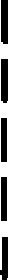 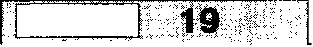 Сияя в блеске солаца (1) норе точао улыбалось добродуюаой улыбкой Рулливера  (2)  соавающего  (3)  ято  (4)  если  ов  захочет  (5)  I то одво движение  —  и  работа  лилипутов  исяеавет.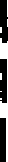 Ответ:	 	Прочитаїfте текст и вылолките зддакия to—36.	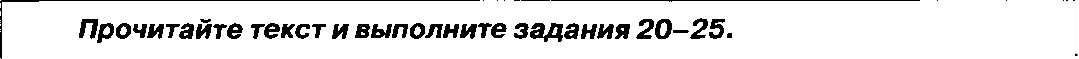 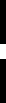 ( 1)	Т  ЗТОЙ  ОСТІІНОВКИ   i1BTO(Ï    СЫ  ПОВОЈЯІЧИВНЛИ   НППЈЭПВО,   К   ППВОД     , П ПO-	Јтом  ехали  по  самым  окраинным  улицам.  (2)И   лишь   два   из   них,   третий номер и четвертый, шли прямо, через сотню  метров  выбегая  из  поселка,  и катили  себе  по  степи  к  Ильевке  и  Пятиморску   —   так   близлежащие   селе- ния назывались.  (З)И  вот  здесь,  на  этой  последней  общей  остановке,  люди часто путались. (4)Второпях или просто  в  рассеянности  входили  ояи  в  ав- тобус, а когда тот набирал скорость, оказывалось, что номер автобуса  дру- Ј гой, и едет он вовсе не  туда,  куда  человеку  надо.  (5)Начинался  myм  и I  крик, автобус чаще всего останавливался, высаживая незадачливого пac- Ј сажира.  (б)Кондуктор  и  шофер совестили  ротозея.	1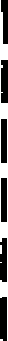 (7)He первый деяь ходили  так автобусы  и не первый  год,  пopa бы уж ! и привыкнуть,  но все же  иной раз путались люди.	1(8)Так случилось и  в  этот  весенний  день.  (9)Старуюке надо  было    ехать на завод или дальше  куда-то,  а влезла ова  в четвертый  вомер,  кото- i рый      шел      в Ильевку. (10)Автобус  побежал  прямо и поворачивать,  куда ста-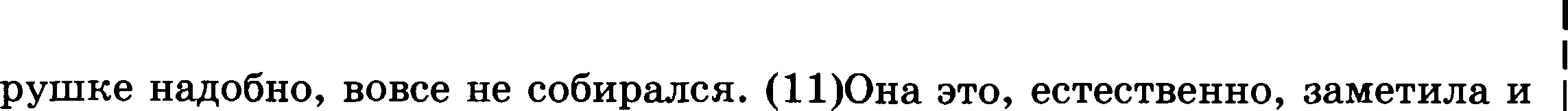 3dOXdЛH:	'(12)Ой, ой! (1З)Куда же он едет! (14)Мне ж не туда совсем!(15)Рлядеть  надо,  — сказала кондукторша,  —  и слушать. (1б)Ясно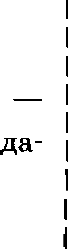 написано  — четвертый номер.  (17)И объявили я.(18)Дочка, не разобрала я, — оправдывалась бедная старутка, недоглядела. (19)Останови, Христа ради. (20)Мне с переезда-то больно леко идти.(21)Старый человек, надо уважить, — поддержал кто-то.(22)Кондукторша,  симпатичная    молодая   женщина,  была  недовольна	i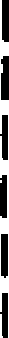 и старухивой нерасторопностью, и этой поддержкой. (23)Но тут объяви- лась ей выручка.(24)МолОдой мужчина, круглолиды й,  в берете, наставительно  произ-нее: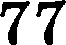 —(25) Существуют надпиеи. (2б)Надо читать. (27)Ясво написано четверка. (28)И нечего претензии предъявлять, — поглядел он на старуш- ку свысока.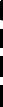 (29)Ковдукторша, которая уже потянулаеь было к кнопке, чтобы ав- тобус остановить, тут же передумала.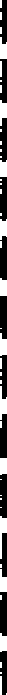 (З0)Ковечно, — обратилась ова к мужчине, — номер написан, и объявила я. (31)Не глядят, не слушают, а лезут.(З2)Да глаза у меня, дочка, етарые, — жаловалась старушка. (ЗЗ)Рде уж я разгляжу! (З4)Может, ты вправду сказала, а я недослытала.(35) Уж орости...— (36) А вот надо слушать,  — наставительно  произнес круглолицый в  берете.  —(37)  Подходить,  надо  не  лезть  сломя  голову,  а посмотреть.Не видите, у людей спросите, они подекажут, — тоскливо объяснял мужчина. — (З9)Ведь и спереди номер напиеан, и сбоку, и сзади.(4О) Всё как положено. (41)И кондуктора объявляют. (42) А мы лезем на дурачка, чего, мол, глядеть. (4З)Если не туда попадем, еразу в крик: остановите! (44)Остаяовитеl (45)A у автобуса график.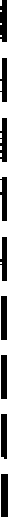 (4б)Старушка, вначале было привставшая, печально поглядела, как пронеелись мимо последние дома поеелка и началась степь, и уселась на меето.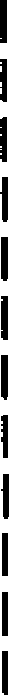 (47) O-ox, — вздохнула она и задумчиво, вовсе не зло, добавила:(48)  А  вы  либо  вею  жизнь  будете  молодыми,  не поетареете...(49) Дай Бог, дай Бог,  и замолчала.— (50) Надо к порядку приучаться. (51) Как в городе. (52) Там, не- боеь, никто не запроеит: останови! (53) Номер обозвачев — пожалуйста, — продолжал свою пееню мужчина.(54) И слушала его кондукторта, согласно кивала головой, а прочие люди глядели в окна. (55) И старушка тоже.(По Б. Екимову)               Бopun Петрович Екитов — русскиїі  прозаик  и п9бли4ист.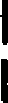     20.	Какие из высказываний еоответствуют содержанию текста? Ска- жите номера ответов.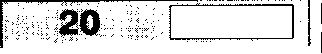 1) Кондукторша хотела остановить автобус, но передумала.               2) Круглолицый	пассажир	в  берете	вместо	помощи	старушке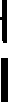 предпочёл читать ей нравоучения.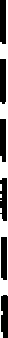 У старой пассажирки были слабые зрение и слух.Старушке необходимо было уехать в Ильевку.Многие пассажиры поддерживали етарую женщину и просили остановить автобус.Ответ:	 	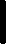 Какие из перечиелеяных утверждений являются верными? Ска- жите номера ответов.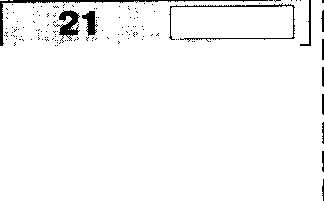 В предложениях  22—24 содержатся элементы опиеания.В предложениях  24—27 еодержитея рассуждение.В предложении 9 представлено описание состояния человека.T8Hpepuo»te iie 39  rionc  nez  eympenxe,  Belexaoao oe  B npepuo»te- aos  37.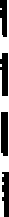 Hpepno»tenxn  50—51  npoziiBOnoezaBneai•i  no  eopepmaa io.OzBez:	 	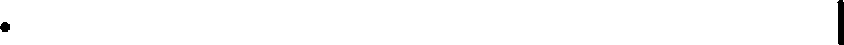 Ho  npepuomeauii  36—39  B£•In  mxze Qpaaeonor   oo.	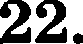 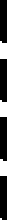 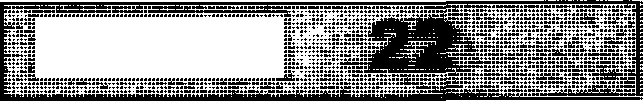 OzBez:	 	Cpep	opepuomeu  ii  3—6	aiip   ze  zaxoe,   xozopoe  eBnaano  e  ripepei-    l   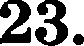 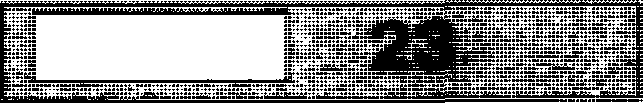 py	M  C  IIOMOI1I,hio namoro MecTo oen	n.    Han    mxze   aooep   moro )npepno»tea  n.OzBez:		.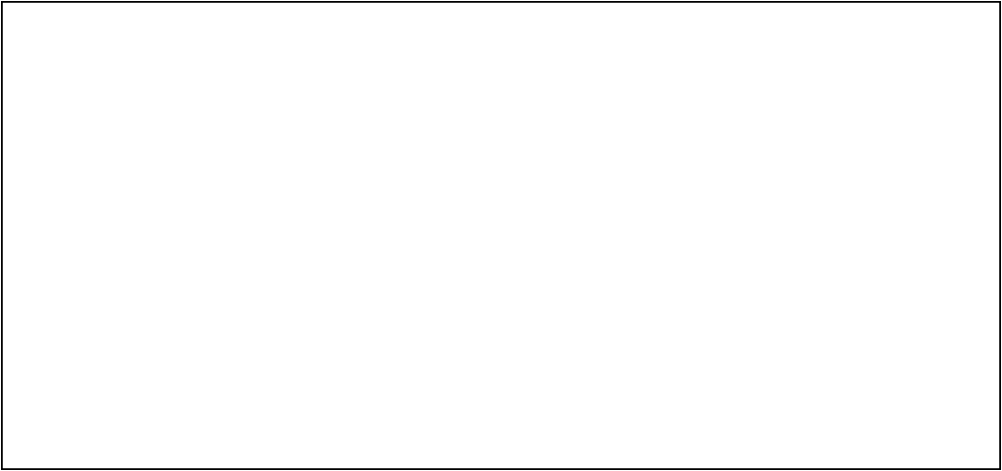 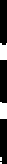 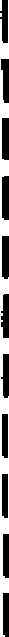 24.	‹OH1ICI>IBao  cxzyaq    io,   cuo»tuBiiiyiocn   a   aBzo6yee, aBzop  uenonsoyez	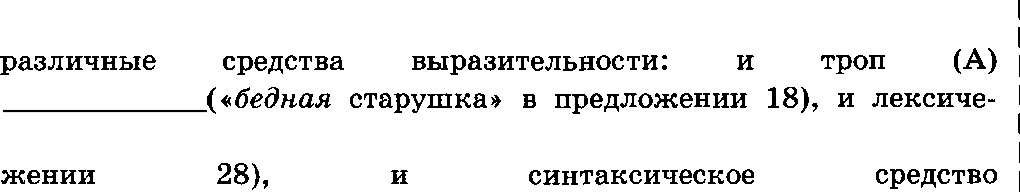 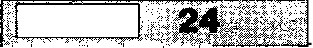 exoe epepezBO (Õ) 	(‹nornnpen canicoxa + B npepno-(B) 	(npepno»tea   e  31),	np  üM (P) 	(‹oe-   l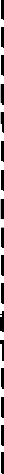 zilHOBiize›   B  npepnomeii    IIX  43—44)› .Cn cox iepxxxoB:r iiep6onaMezaQopaQpaaeonoriiauBOnpoeiio-ozBeziiae  QopMa xonoxteiiiieepaBnen enezeznexexueexxiÍ ITOBzOpnappeunep  epe,q  o,q   opo,q   nix uueiioB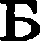 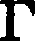 OzBez:;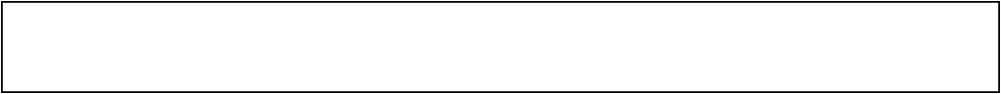 79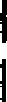 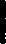 1 25.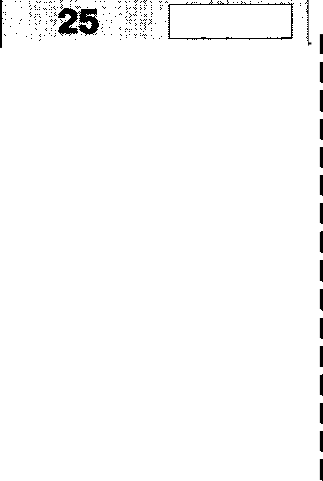 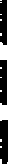 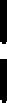 Часть 2Дпя   ответа  на это задание иснопъвуйте ЪЛАНИ  ОТВЕТОВ  Ы. 2.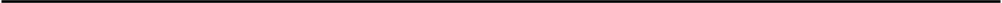 Напишите сочинение по прочитанному текету. Сформулируйте одну из проблем, поставленных автором текета.Прокомментируйте   еформулированную   проблему.   Включите вкомментарий два примера-иллюетрации из прочитанного текета, которые, по Вашему мнению, важвы для понимания проблемы ие- ходвого текета (избегайте чрезмерного qитировавия).Сформулируйте позицию автора (раееказчика). Напишите, еоглае- ны или не еоглаены ВьІ е точкой зрения автора прочиталвого тек- ета. Объясните почему. Своё мвевие аргументируйте, опираяеь в первую очередь ва читательекий ооыт, а также на знаяия и жиз- ненвые ваблюдевия (учитываютея первые два аргумевта).Объём еочиневия — не менее 150 елов.Работа, налиеалная без оооры ва орочитаввый текет (ве оо даввому текету), не оцениваетея. Еели сочинение представляет собой пере- еказалвый или оолвоетью оереоиеаввіяй иеходвый текет без ка- ких бы то ни было комментариев, то таквя работа оцевивается 0 баллов.Сочивевие оиюите аккуратно, разборчивым оояерком.80ОТВЕТЫ119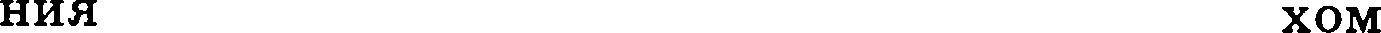 120N.•Вариант 1Вариант 2ВарпаатЗВариант 4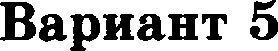 1152425з5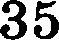 2следовательнотакимобрааомDOCEOЛЬEпоэтомупОотОму334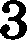 2i4векрологвручитстатуядосугбалуясь5вражескойискусвойировическийцелыйвроиаводствев-6обеихнежвосавогсемьюстамисемисотъійТ935465812762 14371826738568лягушкаотпираетэкологиясклоневиенесгораемый9врижигатьприяё- смватьпреодолевиепреа- лойбескоаыркасбе- жалподробвовредо- ставитьбессонвыйсгла- аить10глинистъійкрасавецкалиевыйразмалеватьааливистый11двигаемаярасстроишьсяужалившаяпочистившийрасстроенвые12невылившихсянескромныхнекогданедружелюбнонескольких13наконецповачалуитаквместовначалеаатемсверхуваперерезвследствиетакже141235 фили> любая другая последова- тельность этих цифр41345<или> лю- бая другая no- следовательностЬ этих цифр35 <или> любая другая последо- вательность этих цифр123 фили>  лю- бая другая no- следовательвость этих цифр1525231212151612345 <или> лю- бая другая после- довательяость этих дифр12345<или> лю- бая другая после- довательность этих дифр125 <или> лю- бая другая no- следовательностЬ этих цифр125<или> любая другая последо- вательность этихцифр12345 <или> любая другая последователь-вость  отих цифр1712 <или> любая другая последова- тельность отих цифр12 <или> любая другая последова- тельвость отих цифр124 <или> лю- бая другая no- следовательностЬ этих цифр12 <или> любая другая последо- вательность этих кифр12345 фили>любая другаяпоследователь- ность  этих цифр18134135123145119124 <или> любая другая последова- тельность этих цифр134 <или> любая другая последова- тельвость этих цифр124<или> любая другая последо- вательность зтИХ цифр1235 <или> лю- бая другая no- следовательностьэтих цифр1234 <или> лю- бая другая no- следовательвостьэтих цифр20134 <или> любая другая последова- тельность этихии‹1зр123 <или> любая другая последова- тельность этихиифр234<или> любая другая последо- вательность этИХцифр135 <или> лю- бая другая no- следовательность»тих цифр235 <или» лю- бая другая no- следовательностьэтих цифр21124 <или> любаядругая ооследова-тельность этих”234 <или> любая другая последова- тельность  этих”134<или> любая другая последо- вательность зтИХф’134  <или>  лю- бая другая no- следовательвостьэтих щифр134 <или>  лю- бая другая no- следовательность#*** Ч* Р22необратиливнима-льютслёаысобираетсясду-чушьвракибольшоеважное23113isз5Зо2427595412651224514635№Вариант 6Вариввт 7Qgpнgвт 8Qapиagт gggpggg, jpggpggg, jp13525143514142имеЯвовоэтомутакименнотакпоэтомутакимобразомтакимобразом32232444цепочкаотрочеетвосвротмкварталпринятыйпринятый5двойнуювырgстилвраждебяаякостявыхзрительскихзрительских6профессораприлягтеотибеяпятьюдееятьюспотквулсяспотквулся76823489712194572978452369523698сиревевыйсплотитьсяодряхлетьравнинаутопичеекийутопичеекий9ооеомвеватьсяое-ревоплотитьсяпоходкаводвёряу-таявадброввыйвод-броситьвричудливый- 	орихотливъій	оредполагатьоо-трясающииоредполагатьоо-трясающии10оривередливыйвоепалительвыйсиревевыйтопливвыипоепеватьпоепевать11обижеввыйпригояитьнадытитьсяувидитесьпотешиюьеяпотешиюьеяi 2Іlевысоконеспокойваявеопознанныхвепобеждеввыенелестныинелестныи13ввоследствиипо- чемупояемувовремязачемввоследст- виивпередипоутруваковецвскореваковецвскоре1412 <или> любая другая поеледова- тельвоеть эТИХ цифр234 <или> любая другая поеледова- тельвость этих цjjфp124<или> любая другая поеледо- Вательность зТИХ qифр123<или> любая другая ооследо- вательвость этих цифр1356<или> лю- бая другая no- следовательность этих qяфр1356<или> лю- бая другая no- следовательность этих qяфр15351324251515161234 <или> любая другая ооеледова- тельность  зТИХ qифр123 <или> любая другая поеледова- тельвость  этихцу   р12346<или> лю- бая другая no- следовательнОСТЬіЭТИХ цифр1234<или» лю- бая другая no- следовательность этих цифр1245<или> лю— бая другая no- еледовательноеть этих  цифр1245<или> лю— бая другая no- еледовательноеть этих  цифрh1245 <или> любая другая последова- тельвость этих u«1›p334<или+ любая другая последо- вательность эТИХ П<&P12<или> любая другая последо- вательвость зтих qифр12345<или> лю- бая другая no- следовательвость этих цифр12345<или> лю- бая другая no- следовательвость этих цифр181424122221915<или> любая другая последова- тельность ЭТИХu=ФP1235<или> любая другая последова— тельноеть этихдифр15<или> любая другая поеледо- вательноеть зТИХО>ФР13<или> любая другая последо- вательноеть этихqифр146 филип любая другая последо- вательноеть  этихцифр146 филип любая другая последо- вательноеть  этихцифр20135<или> любая другая последова- тельноеть этИХцифр123<или> любая другая поеледова- тельноеть  этихцy фp135< или> любая другая поеледо- вательноеть эТИХцифр125<или> любая другая поеледо- вательвоеть  этихцифр124<или> любая другая поеледо- вательность  этихциdэр124<или> любая другая поеледо- вательность  этихциdэр21134<или> любая другая последова- тельность эТПХ цифр124<или+ любая другая последова- тельноеть  этихqцфp245<Или> любая другая последо- вательность этИХ цифр124<или> любая другая последо- вательность этих цифр235<или> любаядругая последо- вательность этих циФр235<или> любаядругая последо- вательность этих циФр22смертьжианьсломяголовубиологическим- человеческоерусскиенемецкиесредвийсерыйсредвийсерый23 	194 	9165т23 	194 	9162459T1б39T4153864568416841